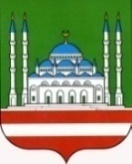 ОтчетМБУ Дворца культуры им. Шиты Эдисултанова г. Грозногоза февраль 2021г.Духовно-нравственное воспитание и развитие подрастающего поколения4 февраля в 15:00 в МБУ ДК им. Шиты Эдисултанова г. Грозного  проведен поэтический вечер «СТИХиЯ».В мероприятии приняли участие люди разных поколений, которых объединяет любовь к прозе и поэзии. В этот вечер каждому присутствующему представилась  возможность выразить свои чувства, через стихи их любимых авторов, возвысится над миром повседневности, обогащаясь духовно. Были зачитаны стихотворения известных русских классиков: А.С. Пушкина, М.Ю. Лермонтова, С.А. Есенина; стихотворения чеченских поэтов: М.А. Мамакаева, А.А. Айдамирова; а так же, сонеты английского писателя У. Шекспира. Цель и задача: развитие творческих способностей учащихся: умение декламировать поэтические тексты, и обучение сценической речи. Участники –  12 чел., зрители- 20 чел. Праздничные мероприятия РФ и ЧРМероприятия, посвященные Международному дню родного языка(21 февраля 2021 года)20 февраля в 11-00 ч. в актовом зале МБУ ДК им. Шиты Эдисултанова г. Грозного проведен музыкально - поэтический вечер «Мой язык – мой мир, моя душа!». На данном мероприятии учащиеся клубных формирований продемонстрировали приобщение к музыкальному искусству и поэтическому творчеству, показали многогранность музыкального искусства, а так же выразили свою безграничную любовь к родному языку в стихах и песнях. Участники клубного формирования « Актерское мастерство» прочитали стихи великих поэтов А.С. Пушкина, Н. В. Гоголя, И.С. Тургенева. Цель и задача: привитие любви и уважения к окружающим людям, к родному языку, родному краю, через совместную творческую деятельность. Участники –  7 чел., зрители- 12 чел. По духовно-нравственному воспитанию и развитие подрастающего поколения проведено  2 мероприятия, присутствовало – 32 чел., задействовано – 19 чел.Гражданско –  патриотическое воспитание подрастающего поколенияГосударственные праздничные мероприятия РФ и ЧРМероприятия, посвященные Дню защитника Отечества (21 февраля 2021 года)24 февраля в 16-00 ч. в зрительном зале МБУ ДК им. Шиты Эдисултанова г. Грозного проведена концертная программа, посвященная Дню защитника Отечества «На страже Родины стоим!». Ежегодно 23 февраля наша страна празднует этот день. В этот день мы с вами поздравляем мальчиков, пап, дедушек, мужчин нашей родины – России!Учащиеся вокальных и театральных клубных формирований исполнили песни, прочитали стихотворения и показали театральные постановки на гражданско-патриотическую тематику. Цель и задача: формировать чувства патриотизма, любви к Родине, к историческому прошлому. Привлечь детей к участию в празднике, развивать коммуникативные качества детей, развивать артистические способности. Участники –  7 чел., зрители -13 чел.По гражданско-патриотическому воспитанию проведено 1 мероприятие, присутствовало – 13 чел., задействовано – 7 чел.Профилактика экстремизма и терроризма11 февраля в 11:00  в МБУ ДК им. Шиты Эдисултанова г. Грозного проведена выставка ДПИ «Мир без терроризма».      На выставке были представлены работы участников кружков декоративно – прикладного искусства. Ребята под руководством своих руководителей изготовили замечательные поделки в виде сказочных цветов из бумаги, декоративных деревьев, а также  разнообразные вязанные детские игрушки.Цель и задача: выявление талантливых обучающихся, их поощрение и предоставление им возможности продемонстрировать свои лучшие творческие работы.Участники – 9  чел., зрители- 15 чел.По профилактике терроризма и экстремизма проведено 1 мероприятие, присутствовало – 15 чел., задействовано –9 чел.Мероприятия по пропаганде здорового образа жизни18 февраля в 11:00 в МБУ ДК им. Шиты Эдисултанова г. Грозного проведена товарищеская встреча по борьбе «Спорт и я – верные друзья».В соревнование приняли участие юные спортсмены в возрасте до 15 лет, занимающиеся в секции «греко – римская борьба»:  победители различных соревнований, их тренеры и любители спорта. Несмотря на то, что состязание проходило в рамках товарищеской встречи, ребята подготовились к схватке серьезно и ответственно. По словам тренера, данная встреча станет хорошей тренировкой перед региональными соревнованиями по греко – римской борьбе между борцами. Греко – римская борьба – не только красивый вид спорта, но и искусства.Цель и задача: популяризация греко – римской борьбы , а также повышение спортивного мастерства.Участники – 5 чел., зрители- 15 чел.Мероприятия по социальной адаптации детей и подростков ОВЗ9 февраля в 11:00 в МБУ ДК им. Шиты Эдисултанова г. Грозного проведен мастер – класс по изготовлению броши из бисера для лиц с ОВЗ.  Мастер- класс прошел в кружке «Бисероплетения» по изготовлению броши для лиц с ограниченными физическими возможностями.Руководитель клубного формирования научила детей изготавливать различные красивые броши своими руками, используя бисер, проволоку, ленточки, клей, леску и другие различные подручные материалы. Цель и задача: демонстрация опыта работы по использованию техники декоративно – прикладного творчества для развития мелкой моторики рук у детей с ОВЗ.Участники – 2 чел., зрители- 15 чел.28 февраля в 14:00 в МБУ ДК им. Шиты Эдисултанова г. Грозного проведена благотворительная акция  с участием волонтеров и работающей молодежи «Передай добро по кругу». Добру надо учить! И учить надо не только словами, но и делами! Общечеловеческие нравственные ценности: доброта, отзывчивость, умение сопереживать людям – необходимо развивать в детях постоянно, поэтому учащиеся клубных формирований  ДПИ «Бисероплетения» и  «Волшебная пряжа» приняли участие в акции «Передай добро по кругу». Под руководством своих руководителей ребята  раздали прохожим детям поделки сделанные своим руками: цветочные композиции, различные заколки, вязанные игрушки и разные сувениры из бисера.     Цель и задача: предоставить возможность детям проявить доброту своего сердца. Развивать гуманность, сострадание. Участники – 7 чел., зрители- 13 чел.По пропаганде здорового образа жизни проведено 3 мероприятия, присутствовало – 43 чел., задействовано – 14 чел.Профилактика и предупреждение распространения социально – значимых заболеваний5 февраля в 11:00  в МБУ ДК им. Шиты Эдисултанова г. Грозного работниками учреждения культуры, проведена акция по распространению наглядных листовок «Остановить СПИД!». Участники клубного формирования  « Хозяюшка» со своим руководителем провели профилактическую акцию «Остановить СПИД!». Во время акции ребята  распространяли информационный материал по профилактике ВИЧ среди населения. Главной задачей акции является привлечение внимания общественности к проблеме распространения заболевания, информирование населения об основных мерах профилактики, формирование ответственного поведения у молодежи. Участники –  8 чел., зрители-15 чел.7 февраля в 12:00 в МБУ ДК им. Шиты Эдисултанова г. Грозного работниками учреждения культуры, проведена лекция для молодежи по пропаганде здорового образа жизни «Что ты знаешь о туберкулезе?».В мероприятии приняли участие учащиеся клубных формирований. На лекции детям рассказали, как уберечь себя и своих близких от самого опасного инфекционного недуга, вылечить который трудно; какие существуют способы профилактики туберкулеза; которые из них применяются только к детям и которые помогают предотвратить появление заболевания, как у детей, так и у взрослых.  Цель и задача: довести до учащихся информацию о профилактике туберкулеза, особенностях проявления этой болезни, путях передачи и мерах борьбы с этой инфекцией. Участники –  2 чел., зрители-12 чел.По профилактике и предупреждению распространения социально – значимых заболеваний проведено 2 мероприятия, присутствовало – 27 чел., задействовано – 10 чел. Профилактика наркомании, алкоголизма и табакокурения19  февраля в 14-30 ч. в МБУ ДК им. Шиты Эдисултанова г. Грозного  проведена театральная постановка «Осторожно: вредные привычки».Учащиеся  клубного формирования «Актерское мастерство» представили зрителю тематическую сценку. Маленькие артисты через свою постановку постарались воспитать у детей потребность в здоровом образе жизни, а через сатиру и юмор показали пагубное влияние табакокурения на подростковый организм.Цель и задача: сформирования у молодого поколения отрицательного отношение к таким вредным привычкам, как алкоголизм, табакокурение, наркомания. Участники –  8 чел., зрители-12 чел.По профилактике наркомании, алкоголизма и табакокурения проведено 1 мероприятие, присутствовало – 12 чел., задействовано – 8 чел.Мероприятия в рамках акции «Фолк урок»26 февраля в 16-00 ч. в  МБУ ДК им. Шиты Эдисултанова г. Грозного проведена музыкально – театральная постановка  «Белхи».	В постановке «белхи» по обработке шерсти был показан старинный чеченский обычай взаимопомощи. Участники  постановки постарались полностью передать атмосферу и  красоту этой старинной традиции. Во время «белхи» прозвучали  различные народные песни из чеченского фольклора: «Гобаькхина лам бу ала», «Деши хир ду бехар соьга». Цель и задача: возрождение чеченских традиций среди  подрастающего поколения. Участники –  8 чел., зрители-10 чел. В рамках Акции «Фолк урок» проведено 1 мероприятие, присутствовало – 10 чел., задействовано – 8 чел. Мероприятия мастер – классы, семинары, практикум17 февраля  в 16:30 ч в МБУ «Центр национальной культуры» г. Грозного методической службой Департамента культуры Мэрии г. Грозного  проведена творческая лаборатория «Развитие народного художественного творчества в учреждениях культуры г. Грозного. Чеченский фольклор». На данном мероприятии с докладом выступила зам. директора МБУ ДК им. Шиты Эдисултанова г. Грозного Исраилова Элина Магомедовна с темой « Народное художественное творчество» его виды и жанры. А также с докладом выступил руководитель клубного формирования МБУ ДК им. Шиты Эдисултанова г. Грозного Оздоев Аслан Мустафаевич с темой старинный народный промысел один из видов ДПИ  «Резьба по дереву». Цель и задача: Возрождение и сохранение народных традиций. Формирование у работников КДУ представления о сущности народного художественного творчества. Участники –  2 чел.Всего за отчетный период в феврале проведено: мероприятий -12, присутствовало – 152 чел., задействовано – 77 чел.Клубных формирований: - 14. Участников – 343 человек.1.Вокальный кружок – 30 участников. 2. Вокальный кружок (младшая группа) - 20 участников. Разучивают песни. Участвуют в концертных мероприятиях, конкурсах.3.Театральный кружок – 28 участников. Разучивают сценки. Участвуют в театральных постановках, концертных мероприятиях, конкурсах.4. Актёрское мастерство – 27 участников. Разучивают стихи. Разыгрывают несложные представления и мини-сценки. Участвуют в театральных постановках, концертных мероприятиях, конкурсах.5. Танцевальный кружок – 35 участников.6. Танцевальный кружок – (младшая группа) – 26 участников.Разучивают танцевальные движения. Участвуют в концертные мероприятия7. Бисероплетение – 30 участников. Обучаются плетению из бисера. Участвуют в выставках и конкурсах.8. Резьба по дереву – 12 участников. Учатся делать поделки из дерева. Участвуют в выставках и конкурсах.9. Резьба по дереву –20 (младшая группа). Учатся делать поделки из дерева. Участвуют в выставках и конкурсах.10. Кулинарные курсы -  25 участников. Учатся готовить разные блюда.11. Декоративно-прикладное искусство – 27 участников. Вяжут крючком и спицами. Участвуют в фестивалях, конкурсах, праздниках.12. ИЗО – 28 участников.   Учатся рисовать. Участвуют в фестивалях, конкурсах.13. Декоративно-прикладное искусство – 20 участников. Учатся делать подделки из разных природных материалов. Участвуют в фестивалях, конкурсах.14. Национальная гармонь  – 15 участников. Разучивают мелодии по нотам. Участвуют в концертных мероприятиях, конкурсах.Достижения в феврале 2021 года15 февраля ученица кулинарного кружка Ахмерзаева Хеда Рамзановна приняла участие в Всероссийском дистанционном конкурсе «Мир- Олимпиад», где была награждена Дипломом за I место. (г. Краснодар) Участник – 1 человек15 февраля ученица кружка ИЗО Адиева Сурьяна Магомедовна приняла участие в Всероссийском дистанционном конкурсе «Мир - Олимпиад», где была награждена Дипломом за I место. (г. Краснодар) Участник – 1 человек15 февраля ученица  кружка  «Бисероплетения» Масхадова Иман Закриевна  приняла участие в Всероссийском дистанционном конкурсе «Мир - Олимпиад», где была награждена Дипломом за I место. (г. Краснодар) Участник – 1 человек15 февраля ученик театрального кружка  Межидов Изнаур Тимурович принял участие в Всероссийском дистанционном конкурсе «Мир - Олимпиад», где был награждена Дипломом за I место. (г. Краснодар) Участник – 1 человекВ  итоге  в этом месяце 4 достиженияИнформацияДиректор		                                                               С.Г. ЦагаевИсраилова  Элина МагомедовнаЗам. директора по творческой деятельностиТел.8(963) 595-52-59 dvorec1957@mail.ruМУНИЦИПАЛЬНОЕ БЮДЖЕТНОЕ УЧРЕЖДЕНИЕ ДВОРЕЦ КУЛЬТУРЫ ИМ. ШИТЫ ЭДИСУЛТАНОВАГ. ГРОЗНОГО(МБУ Дворец культуры им.Шиты Эдисултанова г.Грозного)ул. А-К.Б. Арсаханова д.11,г. Грозный,Чеченская Республика, 364046,Тел.: (8928) 7878108e-mail: dvorec1957@mail.ruОКПО 66587366, ОГРН 1102031004426ИНН/КПП 2013001943/201301001МУНИЦИПАЛЬНИ БЮДЖЕТАН УЧЕРЕЖДЕНИ «ЭДИСУЛТАНОВ ШИТ1ИН Ц1АРАХ ДОЛУ  КУЛЬТУРИН Ц1А» СОЬЛЖА-Г1АЛИН(МБУ Эдисултанов Шит1ин ц1арах долу культурин ц1а Соьлжа-Г1алин)            А-К.Б. Арсаханова ц1арах урам. 11Соьлжа-Г1ала,Нохчийн Республика, 364046,Тел.: (8928) 7878108e-mail: dvorec1957@mail.ruОКПО 66587366, ОГРН 1102031004426ИНН/КПП 2013001943/201301001Наименованиеколичество мероприятийколичество участниковКоличество зрителейДуховно-нравственное воспитание и развитие подрастающего поколения21932Гражданско – патриотическое воспитание1713Профилактика терроризма и экстремизма 1915Профилактика здорового образа жизни 31443Мероприятия по социальной адаптации граждан с ограниченными физическими возможностями000Мероприятия по профилактике и предупреждению распространения социально – значимых заболеваний21027Профилактика наркомании, алкоголизма и табакокурения1812Профилактика правонарушений среди несовершеннолетних000Пропаганда правил дорожного движения000Пропаганда защиты   окружающей среды000Организация досуга детей в каникулярный период000Организация профессионального самоопределения подростков000По противодействию коррупции000Мероприятия мастер – классы, семинары, практикум120Мероприятия в рамках Акции «Фолк урок»1810Внеплановые мероприятия000ИТОГО1277152​Конкурсы​ Участие в Республиканских конкурсахУчастие в Международных конкурсах44Направления реализации молодежной политикиГрафа 1№ строкиГрафа 2Численность молодежи, задействованной в программных мероприятиях Графа 7 (чел.)Развитие международного и межрегионального сотрудничествап.110Работа с молодежью, находящейся в социально-опасном положениип.120Вовлечение в занятия творческой деятельностью п.1386Содействие профориентациип.14Зрители 0Уч. 0Поддержка и взаимодействие с общественными организациямип.150Формирование семейных ценностей п.16Зрители 0Уч. 0Патриотическое воспитаниеп.17Зрители 13Уч. 7Формирование российской идентичности, единство российского государство, содействие межкультурному и межконфессиональному диалогу п.240Вовлечение молодежи в здоровый образ жизни п.26Зрители – 43Уч.- 14Вовлечение в волонтерскую добровольческую деятельность п.78Зрители – 13Уч.- 7